CURRICULUM VITAE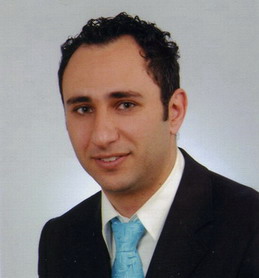 Current Position: Assoc. Prof. Dr. Near East University Atatürk Education Faculty Nicosia, Cyprushttp://www.neu.edu.tr/tr/node/74 1. EDUCATIONPh.D.              	Linguistics & Turkish Language TeachingAnkara University, Ankara, Turkey.March 2007.Thesis: The impact of active learning approach on improving the literacy in Turkish language teaching, 365p. Advisor: Prof. Dr. Cahit KAVCAR.http://acikarsiv.ankara.edu.tr/browse/1550/ MA:	Linguistics & Turkish Language TeachingAnkara University, Ankara, Turkey.June 2003Thesis: Testing the impact of text type differences on the comprehension abilities of reading, 128p. Advisor: Prof. Dr. Sedat SEVER.https://tez.yok.gov.tr/UlusalTezMerkezi/tezSorguSonucYeni.jsp BA:	Educational Sciences & Primary school education Teacher Training College, Nicosia, Cyprus.July 20002. DEGREESAssistant Professor, Near East University, 2009.Associate Professor, Near East University, 2015.3. RESEARCH INTERESTS4. PROFESSIONAL EXPERIENCE2004-2005      Part time lecturer, Eastern Mediterranean University, Education Faculty.2005-2007      Part time lecturer, Near East University, Education Faculty.2007-	           Full time lecturer, Near East University, Education Faculty.5. PUBLICATIONS5.1.  ARTICLESi. Güneyli, A. & Demirel, Ö. (2006). A new concept in language learning: Application of European Language Portfolio, Cypriot Journal of Educational Sciences, 2(2): 110-118. [in Turkish][Abstracting/Indexing: Ulrich's, Directory of Open Access Journals (DOAJ), Educational Research Abstracts (ERA), EBSCO, PsycINFO, Google Scholar]ii. Güneyli, A. (2007). Planning Turkish language teaching by using Silberman’s learning approach, TÖMER Dil Dergisi, 136: 41-57. [in Turkish][Abstracting/Indexing: Ankara Üniversitesi Dergiler Veri Tabanı, ULAKBİM Sosyal ve Beşeri Bilimler Veri Tabanı]iii. Güneyli, A. (2008). The impact of active learning approach on improving the reading skills in Turkish language teaching, Journal of Language and Linguistics Studies, 4(2): 1-14.[Abstracting/Indexing: Ani International Journal Index, ASOS Index, EBSCOhost Online Research Databases, Linguistics Abstracts, Online, DOAJ (Directory of Open Access Journals), Google Scholar, Index Copernicus, Lockss, MLA International Bibliography, Routledge Educational Research Abstracts Online, TUBITAK ULAKBIM National Databases - Social Sciences and Humanities Database]iv. Güneyli, A. (2008). Testing the impact of text type differences on the comprehension abilities of reading: Ankara University sample, Milli Eğitim Dergisi, 179: 82-92. [in Turkish][Abstracting/Indexing: ULAKBİM Sosyal ve Beşeri Bilimler Veri Tabanı]v. Güneyli, A. & Konedralı, G. (2008). The analysis of the Turkish Cypriot fairy tale entitled  “İncircinin Dediği” from the perspective of interpersonal communication conflict, Milli Folklor, 77: 75-83. [in Turkish][Abstracting/Indexing: A&HCI Arts and Humanities Citation Index, CSA Cambridge Scientific Abstracts,  EBSCO Publishing, Genamics JournalSeek, IBSS International Bibliography of the Social Science, MLA Modern Language Association of America, Scopus,  TA Türkologischer Anzeiger, UPD Ulrich’s Periodicals Directory, SCImago Journal and Country Rank]vi. Güneyli, A., Özgür, B. & Zeki, C. P. (2009). Computer use in foreign language teaching: A case study from North Cyprus, Eurasian Journal of Educational Research, 34: 37-54. [Abstracting/Indexing: ERIC - Education Resources Information Center, EBSCO Host - Education Research Complete, EBSCO Host - Education Research Index, Educational Research Abstracts Online (ERA), Higher Education Research Data Collection (HERDC), Social Sciences Citation Index, ULAKBIM National Index]vii. Güneyli, A., Özder, H., Konedralı, G. & Arsan, N. (2010). Relation between success levels of elementary school students in Turkish and other courses. Akdeniz Eğitim Araştırmaları Dergisi 7:60-84.[Abstracting/Indexing: ULAKBİM Sosyal ve Beşeri Bilimler Veri Tabanı]viii. Güneyli, A. & Akıntuğ, Y. (2012). Metaphors regarding the concept of book (Near East University case). Educational Sciences: Theory & Practice, 12(3): 1769-1790. [Abstracting/Indexing: Academic Search Premier (EBSCO), Journal Citation Reports / Social Sciences Edition, ProQuest: ProQuest Education Journals, PsycINFO® (APA), Scopus (Elsevier), Social Sciences Citation Index (SSCI), The Education Resources Information Center (ERIC), TÜBİTAK ULAKBİM Sosyal ve Beşeri Bilimler Veri Tabanı]ix. Güneyli, A., Arsan, N. & Bashirova, E. (2012). Analysis of students’ perceptions about the language of instruction in higher education. Hacettepe University Journal of Education, Special Edition I, p. 233-244. [Presented in International Conference on Interdisciplinary Research in Education ICOINE, 15-17 May 2012, Famagusta-Cyprus] [in Turkish][Abstracting/Indexing: THOMSON REUTERS (SSCI), TÜBİTAK ULAKBİM Sosyal ve Beşeri Bilimler Veri Tabanı, EBSCOHost, INDEX Copernicus, The Asian Education Index] x. Dinçyürek, S., Güneyli, A. & Çağlar, M. (2012). The relation between assertiveness levels, locus of control and academic success of Turkish language teacher candidates, Sociology Mind, 2(1): 61-66. [Presented in International Conference on New Horizons in Education INTE 2011, 8-10 June, Guarda-Portugal][Abstracting/Indexing: Academic Journals Database, Academic Keys, Academic Research Library, AiritiLibrary, Autoritetslister for serier og forlag, Base-Search, CNKI SCHOLAR, Cnplinker, COPAC, CrossRef, EBSCO A-to-Z, EBSCO, Discovery Service, Elektronische Zeitschriftenbibliothe, Google Scholar, HINARI Access to Research in Health Programme, Infotrieve, JournalSeek, JournalTOCs, Norway's national scientific database, OhioLINK, OneSearch, Open Access Journals Search Engine(OAJSE), Open Access Library, Open J-Gate, Professional ProQuest Central, ProQuest, ProQuest Central, ProQuest Research Library, ProQuest Social Science Journals, ProQuest Sociology, Research Bible, Scirus, SHERPA/RoMEO, SSRN, Standard Periodical Directory (Mediafinder), Système Universitaire de Documentation (Sudoc), The British Library, The Library of Congress, The Open Access Digital Library, trueserials.com, Ulrich, Universe Digital Library(UDL), Worldcat, Zeitschriftendatenbank (ZDB)] xi. Baysen, E., Güneyli, A. & Baysen, F. (2012). Teaching & learning concepts and misconceptions. Science and Turkish teaching cases.  International Journal of New Trends in Arts, Sports & Science Education IJTASE. 1(2): 108-117. [Presented in Global Education Conference  GEC11, 23-25 November, Kyrenia-Cyprus] [in Turkish]xii. Güneyli, A. & Özkul, A. E. (2013). Turkish language and history candidate teachers’ use of metaphors in their perception of a computer, Eurasian Journal of Educational Research, 53/A: 185-204. [Presented in 2nd International Conference on Interdisciplinary Research in Education ICOINE, 30 January-1 February, Kyrenia- Cyprus]  [Abstracting/Indexing: ERIC - Education Resources Information Center, EBSCO Host - Education Research Complete, EBSCO Host - Education Research Index, Educational Research Abstracts Online (ERA), Higher Education Research Data Collection (HERDC), Social Sciences Citation Index, ULAKBIM National Index]xiii. Güneyli, A. & Özkul, A. E. (2013). Using computers in the context of constructive learning in Turkish and history teaching. Eğitim Teknolojileri Araştırmaları Dergisi, Vol 4, No. 4,  Web address: http://www.et-ad.net.   [in Turkish][Abstracting/Indexing: Akademia Sosyal Bilimler İndeksi ASOS, Türk Eğitim İndeksi tei] xiv. Zeki, P. C. & Güneyli, A. (2014). Student teachers perceptions about their experiences in a student centered course. South African Journal of Education, 34(3), 1-12. [Abstracting/Indexing: AJOL, Ebsco Hosting (Academic Search Premier), International Biography of Social Sciences (IBSS),  SABINET, Social Sciences Citation Index (ISI)]5.2. CONGRESS & SYMPOSIUM PRESENTATIONS (FULL TEXT ARTICLES IN PROCEEDINGS) i. Konedralı, G, Güneyli, A. & Ummanel, A. (2006). An overview of Turkish Cypriot stories educational features. 2nd National Children Books Symposium, 4-6 October, Ankara University, Ankara-Turkey. [in Turkish]ii. Silman, F., Bekiroğluları, Z. & Güneyli, A. (2006). University students’ socio-economic status and stress level (Near East University case), 15th Turkish National Education Congress, 13-15 September, Muğla University, Muğla-Turkey.  [in Turkish]iii. Gökdemir, G. & Güneyli, A. (2006). Children, story and Ayşen Dağlı, 10th Children and Story Symposium, HAS-DER, 24-27 May, Nicosia-Cyprus. (Halkbilimi Journal, Issue:54, p. 84-91) [in Turkish]iv. Güneyli, A., Konedralı, G. & Ummanel, A. (2007). Analyzing the book of ‘Hoşgeldin Esin Perisi’ according to the criterion of children literature, 3rd Turkish National Children and Youth Symposium on Living Writers, 17-19 October, Osmangazi University, Eskişehir-Turkey. [in Turkish]v. Güneyli, A. & Özgür, B. (2007). Technology use in language teaching: The case of foreign language teaching in TÖMER, 7th International Education Technology Conference, 3-5 May, Near East University, Nicosia-North Cyprus. (Indexed in ERIC, ED500158)vi. Güneyli, A. (2008). Effect of Turkish teaching which is supported by modern children literature texts on reading and writing attitudes of students. Children Literature Conference of Turkic Nations, 13-15 November, Qafqaz University, Baku-Azerbaijan.  [in Turkish]vii. Güneyli, A. & Aslan, C. (2008). Metaphors used by Turkish prospective teachers’ about the concept of ‘native language’, International Conference on Educational Sciences (ICES 08), 23-25 June, Eastern Mediterranean University, Famagusta-Cyprus. [in Turkish]viii. Güneyli, A. & Küçükavşar, A. (2008). Benefiting from the subareas of linguistics in teaching native language, International Symposium on Social Sciences Education, 14-16 May, Çanakkale 18 Mart University, Çanakkale-Turkey. [in Turkish]ix. Aslan, C. & Güneyli, A. (2008). The views of Turkish language and literature prospective teachers about the problems in teaching environments, 1st International Turkish Education and Teaching Conference, 27-28 March, Eastern Mediterranean University, Famagusta-Cyprus. [in Turkish]x. Kıvanç, E., Güneyli, A. & Öztuğ, Ö. (2009). Analyzing methods of master’s theses (Near East University sample).  4th Graduate Education Symposium, 19-21 October, Ankara University, Ankara-Turkey. [in Turkish]xi. Dinçyürek, S., Güneyli, A., Zeki, C. P., Sonyel, B. & Kıralp, Y. (2009). Effect of empathy skills of psychological counseling and guidance students on academic achievement, 18th Turkish National Education Congress, 1-3 October, Ege University, İzmir-Turkey. [in Turkish]xii. Güneyli, A. & Aslan, C. (2009). Evaluation of Turkish prospective teachers attitudes towards teaching profession, 1st World Conference on Educational Sciences, 4-7 February, Near East University, Kyrenia-North Cyprus. (Published in Procedia-Social and Behavioral Sciences, 1(2009): 313-319.xiii. Kıvanç, E. & Güneyli, A. (2010). Music theme in the novel of Eylül, Prof. Dr. Cahit Kavcar’s Turkish Teaching Workshop, 13-15 May, Ankara University, Ankara Turkey. [in Turkish]xiv. Güneyli, A. (2010). The views of Prof. Dr. Cahit Kavcar’s about teaching in foreign language, Prof. Dr. Cahit Kavcar’s Turkish Teaching Workshop, 13-15 May, Ankara University, Ankara Turkey. [in Turkish]xv. Kiraz, A., Güneyli, A., Baysen, E., Gündüz, Ş. & Baysen, F.  (2010). Effect of science and technology learning with foreign language on the attitude and success of students, 2nd World Conference on Educational Sciences, 4-8 February, Bahçeşehir University, İstanbul-Turkey. (Published in Procedia-Social and Behavioral Sciences, 2(2010): 4130-4136.)xvi. Güneyli, A. & Küçükavşar, A. (2011). An assessment of Turkish student teachers’ perceptions of ‘linguistic’ and ‘grammar’ concepts, 4th International Turkish Education and Teaching Conference, 8-9 September, Sakarya University, Sakarya-Turkey.  [in Turkish]xvii. Avcı, N., Güneyli, A. & Koran, N. (2011). Analyzing 7-12 age level children books according to the right of participation, 3rd National Children Books Symposium, 5-7 October, Ankara University, Ankara-Turkey. [in Turkish]5.3. BOOKS 5.3.1. Book Chapters  1. Güneyli, A. (2009). “Language acquisition in 0-6 ages” in Child Psychology & Development, Edt. Z. Bekiroğluları, Bureau of Educational Services, p. 19-24, ISBN: 978-954-9842-13-5.  [in Turkish]2. Özdemir, S. & Güneyli, A. (2010). “Problems that pre-service teachers experience and challenges in teacher education (Turkey sample)” in Problems and Prospects in Higher Education, Edt. G. T. Papanikos and N. Pappas, ATINER, p.313-327, ISBN: 978-960-6672-89-7. [Presented in 10th International Conference on Education, 26-29 May 2008, Athens Institute for Education and Research ATINER, Athens-Greece]. 3. Güneyli, A. (2010). “Vocabulary aspects of texts in Turkish course books”, Türkçe Ders Kitabı Çözümlemeleri, Edt. Hakan Ülper, p. 157-191, Ankara: PegemA Publishing, ISBN: 978-605-364-073-8.  [in Turkish]4. Güneyli, A. & P. Kızılhan (2010). “Analyzing the first class of primary school Turkish course books according to situated based learning, Türkçe Öğretiminde Güncel Tartışmalar, Edt: Leyla Subaşı Uzun and Ümit Bozkurt, p.10-25,  Ankara University TÖMER Publishing,  ISBN: 978-975-482-880-1. (Presented in 2nd International Turkish Education and Teaching Conference, 2-4 July, Ankara University, Ürgüp-Türkiye.) [in Turkish]5.3.2. Course Booksi. Erhürman, T., Maner U., Dağlı A. & Güneyli, A. (2005).  Human Rights Education Course and Teacher Book (Grade 6), Ministry of Education & Culture, North Cyprus. [in Turkish]ii. Özatenç, İ. E., Özverel, S., Yılmaz, İ., Bilir, A., Özatenç, K. Ş., Tosun, N. K., Güneyli, A., Uçar, N., Özdemir, S., Menteş, R. & Akgünlü, Y. (2005). Social Sciences Course Book (Grade 4), Ministry of Education & Culture, North Cyprus. [in Turkish]iii. Konedralı, G., Pehlivan, A., Özder, H., Güneyli, A., Başat, A., Güçlü, L. & Özhür, M. (2006). Turkish Course and Work Books (Grade 1), Ministry of Education & Culture, North Cyprus. iv. Erhürman, T., Maner U., Dağlı A. & Güneyli, A. (2007). Human Rights Education Course and Teacher Book (Grade 7), Ministry of  Education & Culture, North Cyprus. [in Turkish]v. Konedralı, G., Temel, S., Rakibet, A., Başat, A. Güneyli, A., Karasel, N. & Aktunç, E. (2007). Turkish Course and Work Books (Grade 2), Ministry of Education & Culture, North Cyprus.  vi. Konedralı, G., Temel, S., Rakibet, A., Başat, A. Güneyli, A., Karasel, N. ve Aktunç, E. (2007). Turkish Course and Work Books (Grade 3), Ministry of Education & Culture, North Cyprus.  5.3.3. Book Reviewi. Güneyli, A. (2006). Writing again, Book Review, Elementary Education Online (EEO), Year: 5, No.2.    [in Turkish][Abstracting/Indexing: SCOPUS, DOAJ, IndexCopernicus, AERA, eJournals inEducation NewJour, EBSCO & ULAKBİM]5.4. PROJECTSi. Developing materials for Turkish course books, Reform of Primary and Secondary Education, ROSPE, EU Commission, FCG International Ltd. (1st of April- 31st of May 2009) ii. Developing Turkish curriculum, course, work and teachers books from 1-8, Eastern Mediterranean University, Temel Eğitim Programları Geliştirme Projesi, (June 2014- December 2015). 6. COURSES Under graduate level: Teaching language skills in Turkish (Listening, Speaking, Reading & Writing), Turkish grammar (Phonetics, Morphology, Syntax & Semantics), Linguistics (General linguistics, Text linguistics), Children Literature, Teaching Experience, Introduction to Education, Teaching Methods & Techniques, Teaching and Learning Theories, Turkish Course Book Evaluation.Graduate level: Language Acquisition, New Approaches in Language Teaching, Qualitative Research.7. MEMBERSHIPSNorth Cyprus Educational Sciences Association (http://www.cyprusebd.org) Union of Turkish Cypriot Teachers (http://www.ktos.org) 	Platform of Children Rights	GaiLe (http://www.yeniduzen.com/Ekler/gaile/46)	Kıbrıs'ta Barış İçin İki Toplumlu Koro-Η Δικοινοτική Χορωδία για την Ειρήνη8. SCIENTIFIC COMMITTEE MEMBER OF CONGRESSInternational Teacher Education Conference ITEC 2014, 5-7 February 2014, Near East University, Dubai-UAE. 6. Uluslararası Türkçenin Eğitimi-Öğretimi Kurultayı, 4-6 Temmuz 2013, Niğde Üniversitesi, Niğde-Türkiye.2nd Cyprus International Conference on Educational Research, 13-15 February 2013, Atatürk Teacher Training Academy,  Nicosia-Cyprus.5th World Conference on Educational Sciences, 5-8 February 2013, Sapienaza University of Rome-Italy.Kıbrıs Uluslararası Eğitim Araştırmaları Kongresi, 6-9 Aralık 2012, Kıbrıs Eğitim Araştırmaları Birliği, Girne-Kıbrıs.1st Cyprus International Conference on Educational Research, 08-10 February 2012, Middle East Technical University Cyprus Campus- Cyprus.	4th World Conference on Educational Sciences, 2-5 February 2012, University of Barcelona, Spain.4. Uluslararası Türkçenin Eğitimi-Öğretimi Kurultayı, 8-9 Eylül 2011, Sakarya Üniversitesi, Sakarya-Türkiye.3rd World Conference on Educational Sciences, 3-7 February 2011, Bahçeşehir University, İstanbul-Turkey. International Conference on Education and Educational Psychology, 2-5 December 2010, Point Loma Nazarene University, Kyrenia-Cyprus.2nd World Conference on Educational Sciences, 4-8 February 2010, Bahçeşehir University, İstanbul-Turkey.International Conference on Special Education, 16-18 April 2010, Cyprus Special Education Foundation, Kyrenia-Cyprus.1st World Conference on Educational Sciences, 4-7 February 2009, Near East University, Kyrenia-Cyprus.9. JOURNAL REFEREEINGCypriot Journal of Educational Sciences (from 2004)  Balıkesir Üniversitesi Sosyal Bilimler Enstitüsü Dergisi (from 2010) International Journal of Language Academy (from 2013) Educational Sciences: Theory & Practice  (from 2013)South African Journal of Education (from 2013)10. GIVEN INSERVICE TRAINING COURSES“New Approaches in Literacy Teaching”, for teachers in Ministry of Education, 17-18 October 2005, Famagusta.“Teaching reading”, for mothers and kids in Kinderorf International, 21-24 September 2011, Nicosia.“Speaking and diction” for officers, specialists, principals and teachers in Ministry of Education, 6-22 March 2012, Cyprus.  “Body language” for Nicosia Municipality officers, 19 December 2013, Nicosia.“Formal writing” for Ministry of Education officers, 6-7 May 2014, Nicosia.“Effective communication” for Nicosia Municipality officers, 19 March 2015, Nicosia.“New approaches in Turkish education”, for Doğa Primary School Teachers, 3 September 2015, Famagusta.“Creative Writing” for teachers in Ministry of Education, 4 September 2015, Nicosia.“How to Motivate a Student?” for teachers in Ministry of Education, 10 September 2015, Nicosia.11. EDITINGKıbrıs Türk Gazeteciler Birliği (2012), “Kıbrıs Türk Basın Tarihi”, Lefkoşa: Söylem Matbaacılık. Leyla Kıralp (2012), “Kaybolan Gökkuşağımız”, Lefkoşa: Olgu Basım Yayın.12. THESIS ADVISOR	Kocaoğlan, M. (2015). The effect of drama on improving Turkish language skills of students, Master thesis, The Education Institute of Near East University, Nicosia-Cyprus.Tabak, S. (2014). Analyzing views of teachers about language and speaking disorders of students, Master thesis, The Education Institute of Near East University, Nicosia-Cyprus. Tokur, S. (2013). Organizational commitment levels of Turkish language teachers, Master thesis, The Education Institute of Near East University, Nicosia-Cyprus.Baykent, N. (2013). The views of primary school teachers about writing activities in literacy education, Master thesis, The Education Institute of Near East University, Nicosia-Cyprus.13. SELECTED MEMBER OF THESIS JURYYurdakul, F. (2009). Analyzing teachers views about principals’ speaking skills. Master thesis, The Education Institute of Near East University, Nicosia-Cyprus.Karataş, H. (2009). Folkloric themes in Cengiz Aytmatov’s novels. Master thesis, The Education Institute of Near East University, Nicosia-Cyprus.İyican, F. (2009). Verbal texts in folk literature of Turkish Cypriots. Master thesis, The Education Institute of Near East University, Nicosia-Cyprus.Uysal, İ. (2010). Teachers body language in classroom management. Master thesis, The Education Institute of Near East University, Nicosia-Cyprus.Kurtuluş, İ. (2010). Comparing riddles of Turkish Cypriots and Azerbaijani. Master thesis, The Education Institute of Near East University, Nicosia-Cyprus.Batur, Y. (2010). Semantics of proverbs in Turkish Cypriots and Qashqai. Master thesis, The Education Institute of Near East University, Nicosia-Cyprus.Vurana, F. Analyzing teachers views for school principals Turkish language skills. Master thesis, The Education Institute of Near East University, Nicosia-Cyprus.Koşot, V. (2011). Writing skills and writing anxiety level of 8thgrade secondary school students. Master thesis, The Education Institute of Near East University, Nicosia-Cyprus.Dede, G. (2011). Teachers views about Turkish teaching in secondary school level. Master thesis, The Education Institute of Near East University, Nicosia-Cyprus.Vakıf, F. (2012). Analyzing stories of Urfa in Turkey. Master thesis, The Education Institute of Near East University, Nicosia-Cyprus.Şensoy, Ş. (2012). Analyzing teachers views about methods and techniques of foreign language teaching. PhD thesis, The Education Institute of Near East University, Nicosia-Cyprus.Özsoylu, A. (2012). Traditional theatre in Cyprus and Mehmet Ertuğ. Master thesis, The Education Institute of Near East University, Nicosia-Cyprus.Yerel, R. (2013). Verbal communication skills of teachers and school principals according to the views of students and parents. Master thesis, The Education Institute of Near East University, Nicosia-Cyprus.Beyoğlu, Ü. (2014). Using drama method to improve body language skills of students. Master thesis, The Education Institute of Near East University, Nicosia-Cyprus.Özgem, K. (2014). Educational technology for improving oral language skills of students. Master thesis, The Education Institute of Near East University, Nicosia-Cyprus.14. SELECTED TV & RADIO PROGRAMS“Do technology affect our language” in Genç TV, Program: Eğitimin İki Yüzü, Asst. Prof. Dr. Fezile Özdamlı & Asst. Prof. Dr. Hüseyin Bicen, 5 November 2012.“Quality of Course Books in Cyprus” in Kanal T, Program: Tarihçe Sohbetler, Asst. Prof. Dr. Hasan Samani, 28 December 2013.“Educating Future Teachers”, in Yakın Doğu TV, Program: Yakın Doğu, Yaşam ve Sanat, Asst. Prof. Dr. Fevzi Kasap, 4 March 2014. “Language and Communication” in Kanal T, Program: Eğitimde Yaşayan Hikayeler, Prof. Dr. Cem Birol, 23 May 2014.15. SELECTED NEWSPAPER & JOURNAL ARTICLESGüneyli, A. (2013). Kuzey Kıbrıs’ta eğitimin ve ders kitaplarının eleştirel değerlendirmesi. Eleştirel Pedagoji, 5(26): 20-25.Güneyli, A. (2012). Siyasette ve eğitimde bilgi-beceri ikilemi ve yeniden yapılanma. Gaile, 25 Şubat, 151: 8-9.Güneyli, A. (2011). 100 temelsiz eser. Gaile, 16 Ocak, 95: 6-7.Güneyli, A. (2010). İletilerde Demirağ. Gaile, 5 Aralık, 89: 2.Güneyli, A. (2010). Kimlik, kültür, feslikanlar. Gaile, 28 Kasım, 88: 8.Güneyli, A. (2010). Gaileli söyleşiler: Rıdvan Arifoğlu ile şiir üzerine. Gaile, 21 Kasım, 87: 10-11.Güneyli, A. (2010). Cehaletle beslenen siyasetimiz. Gaile, 24 Ekim, 83: 4.Güneyli, A. (2010). Dinlemeyi becerebilmek üzerine. Gaile, 3 Ekim, 80: 6-7.Güneyli, A. (2010). Ezilenlerin pedagojisi. Gaile, 5 Eylül, 76: 3.Güneyli, A. (2010). Suça sürüklenen bir çocuk. Gaile, 8 Ağustos, 72: 2.Güneyli, A. (2010). Kimin umurunda ahlak. Gaile, 13 Haziran, 64: 3.Güneyli, A. (2009). Çocuk Hakları haftasının ardından. Gaile, 29 Kasım, 36: 10-11.Güneyli, A. (2009). Akademisyenlikte etik üzerine. Gaile, 25 Ekim, 30: 8-9.Güneyli, A. (2009). Önce insan. Gaile, 27 Eylül, 26: 10-11.Güneyli, A. (2009). Gelin birlikte düşünelim. Gaile, 6 Eylül, 24: 10-11.16. WORKSHOPS Güneyli, A. (2010). International Conference On Education and Educational Psychology(ICEEPSY) 2010, Workshop topic: What to know about language teaching. 4 hours, 3 December 2010.Güneyli, A. (2014). V. National Education Shura. 10-14 March 2014, Famagusta.Güneyli, A. (2015). II. Higher Education Worksop. In Research Theme. 26-27 May, Nicosia.17. AWARDS	Near East University, Encouraging Scientific Researches, 2010, 2013 & 2015.	TÜBİTAK-Ankara, Encouraging Scientific Researches, 2013 & 2015.18. SELECTED CITATIONS19. OTHER ACTIVITESOrganising art activities (reading poems, theatre and dance) with student teachers in Near East University, “Eğitimden Sahneye”, 3 June 2010, Nicosia.EU Project for Children’s Rights, Acting in the children theatre, “Bulutlar Hepimizin”, 2011, Alayköy Primary School.  Jury member in vocational schools of Ministry of Education for high school students, Story writing and creative drama, 15 May 2014, Nicosia.Jury member in 3th story writing competition for 9-11 and 12-14 years old children, Yenidüzen gazetesi, 17 May 2014, Nicosia.Jury member in 4th story writing competition for 9-11 and 12-14 years old children, Yenidüzen gazetesi, 29 April 2015, Nicosia.Acting for cancer children in Nicosia, “Bir Yudum Hayat”, 29 June 2015, Atatürk Kültür Merkezi, Nicosia.1. Teaching Turkish as a native and foreign language2. General linguistics and Turkish grammar3. Educational sciences and teacher education 4. Children Literature 5. Research methods in social sciences Cited MA Thesis: Güneyli, A. (2003). The impact of active learning approach on improving the literacy in native language teaching, Master thesis, The Institute of Social Sciences in Ankara University, Ankara.               Citations: 1. Keleş, Ö. (2006). İlköğretim 4. ve 5. sınıf öğrencilerinde kitap okuma alışkanlığının incelenmesi. Yayımlanmamış Yüksek Lisans Tezi, Gazi Üniversitesi Eğitim Bilimleri Enstitüsü, Ankara.  2. Yazıcı, K. (2006). Sosyal bilgiler derslerinde okuduğunu anlama becerilerinin geliştirilmesinde B-B-Ö (Bildiklerim-Bilmek İstediklerim- Öğrendiklerim) stratejisinin kullanımının öğrencilerin akademik başarılarına ve derse karşı olan tutumlarına etkisi. Yayımlanmamış Doktora Tezi, Gazi Üniversitesi Eğitim Bilimleri Enstitüsü, Ankara. 3. Ünal, E. (2007). Metinler arası okumanın okuduğunu anlamaya etkisi. Yayımlanmamış Doktora Tezi, Gazi Üniversitesi Eğitim Bilimleri Enstitüsü, Ankara. 4. Karakuş Tayşi, E. (2007). İlköğretim 5. ve 8. sınıf öğrencilerinin hikaye ve deneme türü metinlerindeki okuduğunu anlama becerilerinin karşılaştırılması (Kütahya ili örneği). Yayımlanmamış Yüksek Lisans Tezi, Gazi Üniversitesi Eğitim Bilimleri Enstitüsü, Ankara. 5. Karatay, H. (2007). İlköğretim Türkçe öğretmeni adaylarının okuduğunu anlama becerileri üzerine alan araştırması, Yayımlanmamış Doktora Tezi, Gazi Üniversitesi Eğitim Bilimleri Enstitüsü, Ankara.6. Temizkan, M. (2007). İlköğretim ikinci kademe Türkçe derslerinde okuma stratejilerinin okuduğunu anlama üzerindeki etkisi, Yayımlanmamış Doktora Tezi, Gazi Üniversitesi Eğitim Bilimleri Enstitüsü, Ankara.7. Ateş, M. (2008). İlköğretim ikinci kademe öğrencilerinin okuduğunu anlama düzeyleri ile Türkçe dersine karşı tutumları ve akademik başarıları arasındaki ilişki. Yayımlanmamış Doktora Tezi, Selçuk Üniversitesi Sosyal Bilimler Enstitüsü, Konya. 8. Temizkan, M. (2008). Bilişsel okuma stratejilerinin Türkçe derslerinde bilgiye dayalı metinleri okuduğunu anlama üzerindeki etkisi, Gazi Eğitim Fakültesi Dergisi, 28(2):129-148. 9. Öztürk, B. K. (2008). İlköğretim altıncı sınıf Türkçe dersi öğretim programı okuma alanının öğretmen görüşlerine göre değerlendirilmesi. Yayımlanmamış Yüksek Lisans Tezi, Çukurova Üniversitesi Sosyal Bilimler Enstitüsü, Adana. 10. Çakır, Ö., Aksan, Y., Alıcı, D. ve Dönük, D. (2008). İkidilli yetişkinlerin sesli düşünme yöntemi kullanılarak metin işlemleme süreçlerinin belirlenmesi. Dil ve Edebiyat Dergisi/ Journal of Linguistics and Literature. 5(1): 39-79.11. Kurt, M. (2008). Ders kitaplarında yer alan ve yeniden yapılandırılmış metinlerin az gören, kör ve görme yetersizliğinden etkilenmemiş öğrencilerin okuduğunu anlama düzeyleri üzerindeki farklılaşan etkililiği. Yayımlanmamış Yüksek Lisans Tezi, Gazi Üniversitesi Eğitim Bilimleri Enstitüsü, Ankara. 12. Temizkan, M. ve Sallabaş, E. (2009). Öğretmen adaylarının okuma ve yazmaya ilişkin tutumlarının karşılaştırılması, Elektronik Sosyal Bilimler Dergisi, 8(27): 155-176. 13. Topuzkanamış, E. (2009). Öğretmen adaylarının okuduğunu anlama ve okuma stratejilerini kullanma düzeyleri. Balıkesir Üniversitesi Sosyal Bilimler Enstitüsü Yüksek Lisans Tezi, Balıkesir.Özbay, M. (2009). Anlama Teknikleri:1 Okuma Eğitimi. Ankara: Öncü Kitap.  15. Temizkan, M. (2009). İlköğretim öğrencilerinin okuduğunu anlama düzeyleri ile yazılı anlatım beceri düzeylerinin karşılaştırılması. Milli Eğitim Dergisi, (183):42-67. 16. Balcı, A. (2009). İlköğretim 8. sınıf öğrencilerinin okuma alışkanlık ve ilgileri üzerine bir araştırma. Yayımlanmamış Doktora Tezi, Gazi Üniversitesi Eğitim Bilimleri Enstitüsü, Ankara.17. Palavuzlar, T. (2009). Hikaye ve deneme türü metinlerde okuduğu anlama becerilerinin incelenmesi. Yayımlanmamış Yüksek Lisans Tezi, Trakya Üniversitesi Sosyal Bilimler Enstitüsü, Edirne.18.  Temizkan, M. (2009). Metin Türlerine Göre Okuma Eğitimi. Ankara: Nobel Yayıncılık.19. Karabay, A. ve Kayıran, B. K. (2010). İlköğretim 5. sınıf öğrencilerinin okuduğunu anlama becerileri ve okumaya ilişkin tutumları arasındaki ilişki. Çukurova Üniversitesi Eğitim Fakültesi Dergisi. 38(3): 110-117. 20. Bayis, S. (2010). 4. 5. 6. ve 7. sınıf ilköğretim öğrencilerinin okuma ve kütüphane kullanım alışkanlıklarının incelenmesi. Yayımlanmamış Yüksek Lisans Tezi, Hacettepe Üniversitesi Sağlık Bilimleri Enstitüsü, Ankara. 21. Diren, E. (2010). Türkçe öğretim programı 8. sınıf okuma alanı kazanımlarının öğretmen görüşlerine göre değerlendirilmesi (Ankara ili örneği). Yayımlanmamış Yüksek Lisans Tezi, Gazi Üniversitesi Eğitim Bilimleri Enstitüsü, Ankara. 22. Özbay, M. (2011). KKTC Ortaokul Öğrencilerinin Okuma ve Yazma Becerileri. Ankara: Öncü Kitap. 23. Temizkan, M. (2011). Türkçe öğretmeni adaylarının temel dil becerilerinden okuma ile ilgili kavramları öğrenme düzeyleri ve kavram yanılgıları, Dicle Üniversitesi Ziya Gökalp Eğitim Fakültesi Dergisi, 17: 29-47.24. Arpa, M ve Öztürk, N. (2012). Okuma stratejileri ve okuduğunu anlama başarısı arasındaki ilişkiler üzerine bir inceleme. International Conference on New Trends in Education and Their Implications (ICONTE), 26-28 Nisan, Antalya-Türkiye. 25. Erdem, C. (2012). Türk dili ve edebiyatı öğretmen adaylarının okuma stratejilerini kullanma düzeyleri. Uluslararası Türkçe Edebiyat Kültür Eğitim Dergisi Sayı: 1(4): 162-186. 26. Ünal, M. (2012). 6. Sınıf öğrencilerinin okuma tutumlarının okuduğunu anlamaya olan etkisi. Yayımlanmamış Yüksek Lisans Tezi, Ondokuz Mayıs Üniversitesi Eğitim Bilimleri Enstitüsü, Samsun.27. Çetinkaya, Ç., Ateş, S. ve Yıldırım, K. (2013). Anlam kurmanın zor ve önemli bir becerisi: Ana fikri bulma. Eğitimde Kuram ve Uygulama, 9(3): 188-210.28. Diker Coşkun, Y. (2013). Türkçe ders kitaplarının PISA sınavı okuma ölçütleri açısından incelenmesi. Mehmet Akif Ersoy Üniversitesi Eğitim Fakültesi Dergisi, 13, 26: 22-43. 29. Elbir, B. ve Bağcı, C. (2013). Birinci ve ikinci kademe okuma eğitimi üzerine yapılan lisansüstü çalışmaların değerlendirilmesi. Adıyaman Üniversitesi Sosyal Bilimler Enstitüsü Dergisi, 6(11): 229-247.30. Topçuoğlu Ünal, F. ve Yeğen, Ü. (2013). Türkçe öğretmenlerinin okuma yöntem-tekniklerini ve araç-gereçlerini kullanma durumları. Turkish Studies, 8(4): 1351-1365. Cited Article:  Güneyli, A. & Aslan,C. (2009). Evaluation of Turkish prospective teachers attitudes towards teaching profession, Procedia-Social and Behavioral Sciences, 1: 313-319. (World Conference on Educational Sciences, 4-7 February, Near East University, Kyrenia-North Cyprus)             Citations: 1. Sezer, A. (2010). Turkish geography student teachers’ concerns towards the teaching profession. Educational Research and Reviews. 5(12):788-793. 2. Gürses, A., Çamuroğlu, T., Açıkyıldız, M. & Doğar, Ç. (2010). An investigation on teachers to whom positive attitudes were developed by students.  Procedia Social and Behavioral Sciences. 9(2010): 1001–1004.3. Özder, H., Konedralı, G. ve Zeki, C. P. (2010). Öğretmen adaylarının öğretmenlik mesleğine yönelik tutumlarının çeşitli değişkenler açısından incelenmesi. Kuram ve Uygulamada Eğitim Yönetimi, 16(2):253-275. 4. Ahmed, A. H. (2010). Students’ problems with cohesion and coherence in EFL essay writing in Egypt: Different perspectives. Literacy Information and Computer Education Journal (LICEJ), 1(4): 211-221. 5. Ahmed, A. H. (2011). The EFL essay writing difficulties of Egyptian student teachers of English: Implications for essay writing curriculum and instruction. Unpublished doctorate thesis, The University of Exeter, Graduate School of Education, UK.6. Yeşil, H. (2011). Türkçe eğitimi bölümü öğrencilerinin öğretmenlik mesleğine yönelik tutumları. International Online Journal of Educational Sciences, 3(1): 200-219. 7. Buaraphan, K. (2011). The impact of the standard-based science teacher preparation program on pre-service science teachers’ attitudes toward science teaching, Journal of Turkish Science Education, 8(1): 62-78. 8. Ibrık, G. (2011). Attitudes of teacher candidates towards professional development courses. Master thesis, Eastern Mediterranean University, Institute of  Graduate Studies and Research, Famagusta-Cyprus.9. Ünlü, H. (2011). Developing an attitude scale for the profession of physical education teaching (ASPPET). Kuram ve Uygulamada Eğitim Bilimleri, 11(4): 2014-2020. 10. Karademir, E., & Tezel, Ö. (2011). Öğretmen adaylarının öğretmenlik mesleğine yönelik tutum ve endişelerinin incelenmesi. NWSA: Education Sciences, 6(3), 2005-2018.11. Kareem, U., Jamil, A., Atta, M. A., Khan, M. Y. & Jan, T. (2012). Comparative study of the professional attitudes of prospective teachers recruited in regular and distance education programmes. International Journal of Learning and Development, 2(5): 182-189.12. Kartal, T. ve Afacan, Ö. (2012). Pedagojik formasyon eğitimi alan öğretmen adaylarının öğretmenlik mesleğine ilişkin tutumlarının incelenmesi. Mehmet Akif Ersoy Üniversitesi Eğitim Fakültesi Dergisi, 12(24): 76-96. 13. Oroujlou, N. (2012).  Subliminal ideology in media: representation of Iran’s nuclear energy in American networks  and newspapers. Procedia - Social and Behavioral Sciences,  51(2012) : 38 – 42. 14.  Merdassa, A. B. (2012).  Assessment of the attitude of prospective teachers enrolled inpostgraduate diploma in teaching: The case of Wollega University. Science, Technology and Arts Research Journal. 1(4): 65-73. 15. Serenje, J. (2012). Attitudes of university of Zambia pre-service trainee teachers towards teaching as a career. Doctoral dissertation, The University of Zambia.16. Butt, I. H. & Shams, J. A. (2013). Master in education student attitudes towards research: A comparsion between two public sector universities in Punjab. A Research Journal of South Asian Studies, 28(1): 97-105.17. Mokhtari Nouri J., Ebadi A., Alhani F. & Rejeh N. (2013). Professional concerns of role-model nursing instructors: A qualitative research. International Journal of Community Based Nursing and Midwifery, 1(2): 99-109.18. Abu Sharbain, I. H. & Tan, K. (2013). Gender differences in primary English language teachers’ attitudes towards the teaching profession, Wudpecker Journal of Educational Research, 2(5): 71-77.19. Parvez, M. & Shakir, M. (2013). Attitudes of prospective teachers towards teaching profession. Journal of Education and Practice, 4, 10: 172-178.  20. Zezekwa, N. & Sunzuma, G. (2013). Tell me a story: Relevance, science pedagogy and the teaching profession. International Journal of Development Research, 3(9): 9-12. 21. Tanel, Z. ve Tanel, R. (2013). Fizik öğretmen adaylarının  fizik dersine ve öğretmenlik mesleğine yönelik tutumlarının incelenmesine ilişkin boylamsal bir çalışma. Amasya Üniversitesi Eğitim Fakültesi Dergisi, 2(2): 451-468.22. Bümen, N. T. ve Ercan Özaydın, T. (2013). Adaylıktan göreve öğretmen özyeterliği ve öğretmenlik mesleğine yönelik tutumlardaki değişimler. Eğitim ve Bilim, 38, 169: 109-125. 23. Ünlü, H. (2013). Do prospective physical education teachers really want to be physical education teachers. Croatian Journal of Education, 15(4): 211-230. 24. Recepoğlu, E. (2013). Öğretmen adaylarının yaşam doyumları ile öğretmenlik mesleğine ilişkin tutumları arasındaki ilişkinin incelenmesi. Hacettepe Üniversitesi Eğitim Fakültesi Dergisi, Özel Sayı 1, 311-326.  25. Ayık, A. ve Ataş, Ö. (2014). Öğretmen adaylarının öğretmenlik mesleğine yönelik tutumları ile öğretme motivasyonları arasındaki ilişki. Eğitim Bilimleri Araştırmaları Dergisi, 4(1): 25-43.26. Haider, G. (2014). A comparsion of English and Urdu thought patterns in expository writing of Pakistani EFL students. 3(1): 200-212.27. Tural, G., & Kabadayı, Ö. (2014). Pedagogical formation teacher candidates’ attitudes towards the teaching profession.  Anadolu Journal of Educational Sciences International, 4(1).28. Maheshwari, D. A. (2014). A study of attitude towards teaching profession of B. Ed. and special BTC prospective teachers. Global Journal of Multidisciplinary Studies, 3(11).29. Taneri,P.O., Nayir, K. F., & Mcnamara, G. (2014). Teacher candidates' attitudes towards the teaching profession–worrying trends. Electronic Turkish Studies, 9(11).30. Kocaarslan, M. (2014). Öğretmen adaylarının öğretmenlik mesleğine ilişkin tutumlarının incelenmesi. E-AJI (Asian Journal of Instruction), 2(1).31. Torres, M. T. C., Ballado, R. S., & Catarman, N. S. Attitudes towards teaching and work values of pre-service teacher education students. International Journal of Education and Research, 2(12): 33-42.32. Alshraideh, M. K. (2015). Pre-service teachers reasons and beliefs about teaching as a profession. International Journal for Educational Studies, 7(2): 111-122.33. Karabacak, K., & Eskicumalı, A. (2015). The attitudes of teacher candidates toward teaching profession. Route Educational and Social Science Journal, 2(2): 389-400.34. Shaheen, S. S. (2015). Attitude towards teaching profession: A comparative study among secondary school working teachers of Aligarh Muslim University belonging to early adulthood and late adulthood stage. European Academic Research, 2(11): 14944-14952.35. Şener, S. (2015). Examining trainee teachers’ attitudes towards teaching profession: Çanakkale Onsekiz Mart University case. Procedia-Social and Behavioral Sciences, 199, 571-580.